Группа МС-31.Технология декоративных работ.24.04. Мусеева З.К. Обратная связь:zulfiya.museeva@mail.ru Тема: Выполнение монтажа теплоизоляционных плит (СФТК) Устройство СФТК осуществляют в такой последовательности:монтаж теплоизоляционного слоя, включая монтаж цокольного (стартового) профиля (если иное не предусмотрено ППР) и установка анкеров с тарельчатым дюбелем;устройство базового штукатурного слоя, армированного фасадной стеклосеткой, включая установку усиливающих элементов и профилей;устройством декоративно-защитного штукатурного слоя последующей его с окраской или без нее, включая устройство выравнивающего слоя и его грунтование (если иное не предусмотрено ППР).После устройства декоративно-защитного финишного слоя проводят установку оконных отливов, герметизацию швов и примыканий, а так же заделку мест крепления строительных лесов.Примечание - Устройство (монтаж) декоративных архитектурных элементов предусмотренных проектной документацией для установки на фасадах объекта производства работ (за исключением случаев, когда декоративные элементы формируются за счет изменения толщины теплоизоляционного слоя), а также установка на фасадах объекта производства работ дополнительного оборудования (кондиционеры, приборы освещения и т.п.), предусмотренная проектной документацией, не относится к работам по устройству СФТК.Монтаж теплоизоляционного слоя осуществляют в три последовательных этапа:- установка цокольного (стартового) профиля (в случае, если это предусмотрено проектной документацией);- приклеивание (установка) теплоизоляционных плит к строительному основанию;- механическая фиксация приклеенных теплоизоляционных плит при помощи анкеров с тарельчатым дюбелем.Монтаж цокольного профиля выполняется с плотным примыканием к строительному основанию в точках крепления посредством установки соответствующих по толщине пластмассовых дистанционных прокладок. Зазор между основанием и цокольным профилем заполняют монтажной полиуретановой пеной. Цокольные профили устраивают встык с применением пластмассового соединительного элемента. Не допускается соединение цокольных профилей внахлест. На углах здания цокольный профиль формируется с помощью двух косых надрезов и последующего сгиба.1 – основание; 2 – соединительный элемент цокольного профиля; 3 – опорный цокольный профиль; 4 – анкер с дюбелем; 5 – дистанционная прокладкашвов в каждом ряду не менее 100 мм. На внешних и внутренних углах следует выполнять порядовую перевязку теплоизоляционных плит.На углах оконных и дверных проемов устанавливают теплоизоляционные плиты с угловым вырезом таким образом, чтобы стыки швов с примыкающими плитами находились на расстоянии не менее 150 мм от угла проема. В случае устройства оконных и дверных блоков в плоскости основания, теплоизоляционные плиты устанавливают с напуском на коробку блока не менее чем на 20 мм. Предварительно по периметру коробки должна быть наклеена уплотнительная полиуретановая лента или специальный пластиковый примыкающий профиль. Дренажные отверстия в оконных и дверных блоках следует оставить свободными.Если оконные и дверные блоки утоплены по отношению к плоскости фасада, а откос подлежит утеплению, то сначала устанавливаются теплоизоляционные плиты основной плоскости фасада с необходимым напуском вовнутрь проема, а затем, подготовленные по размеру заготовки теплоизоляции приклеиваются на откосы. Предварительно по периметру коробки наклеивается уплотнительная полиуретановая лента или специальный пластиковый примыкающий профиль.Теплоизоляционные плиты следует устанавливать вплотную друг к другу, а в случае возникновения зазоров более 2 мм их необходимо заполнить материалом теплоизоляционного слоя. Не допускается заполнение шва между установленными теплоизоляционными плитами клеевым или базовым составами.Швы между теплоизоляционными плитами следует располагать на расстоянии не менее 100 мм от края выступа на плоскости основания или от границы различных стеновых материалов основания.Порядок устройства противопожарных рассечек регламентирован разделом 7 и должен быть отражен в ППР.Примечание – Каждый элемент противопожарной рассечки следует крепить не менее чем двумя анкерами с тарельчатым дюбелем.Механическое крепление теплоизоляционных плит анкерами с тарельчатым дюбелем выполняется в два этапа. На первом этапе на период твердения клеевого состава выполняют установку анкеров в рабочее (неполное проектное) положение (без окончательной забивки или затяжки стального распорного элемента). При этом должны устанавливаться не менее 50% анкеров. На втором этапе после полного высыхания клеевого состава все анкеры с тарельчатым дюбелем устанавливают в проектное положение.Количество, схема установки и тип анкеров с тарельчатым полимерным дюбелем следует определять в соответствии со схемой, указанной в проектной документации. Процесс установки анкеров с тарельчатым дюбелем должен быть описан в ППР.Тарельчатый диск дюбеля после его установки в проектное положение должен быть неподвижным (не допускаются вращение вокруг оси и перемещение перпендикулярно плоскости теплоизоляционного слоя) и должен плотно утапливаться в теплоизоляционный слой без выступов над поверхностью. Расстояние от оси установки анкера с тарельчатым дюбелем до краевых зон основания (угол здания, границы проема) должно быть не менее 100 мм. При забивании (завинчивании) распорного стального элемента должна быть исключена возможность повреждения анкера с тарельчатым дюбелем. Поврежденный анкер с тарельчатым дюбелем должен быть заменен.Правильность установки теплоизоляционного слоя контролируют в соответствии с требованиями таблицы настоящего свода правил. 1.Изучить тему.2. Сделать конспект.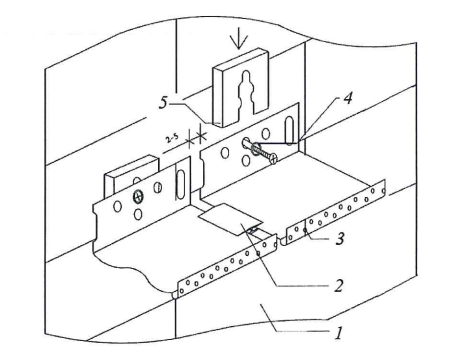 